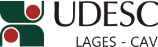 DESIGNA BANCA DE AVALIAÇÃO DA QUALIFICAÇÃO DE DOUTORADO EM CIÊNCIA ANIMAL.A Diretora Geral em Exercício do Centro de Ciências Agroveterinárias, no uso de suas atribuições, RESOLVE:1 - Designar os abaixo relacionados para comporem a Banca de Avaliação da Qualificação de Doutorado em Ciência Animal intitulada “Pré-secado de trevo vermelho: uma alternativa para melhor aproveitamento da proteína por ruminantes”, da doutoranda GABRIELA CRISTINA GUZATTI, a realizar-se no dia 27 de agosto de 2015, às 16:00 horas, nas dependências do CAV/UDESC:Dr. HENRIQUE M. N. RIBEIRO FILHO – (UDESC/Lages/SC) – PresidenteDr. GILBERTO VILMAR KOZLOSKI – (UFSM/Santa Maria/RS) – Membro externoDr. ANDRÉ FISCHER SBRISSIA – (UDESC/Lages/SC) – Membro Dr. DIMAS ESTRASULAS DE OLIVEIRA - (UDESC/Lages/SC) – SuplenteProfª Mere Erika SaitoDiretora Geral em Exercício do CAV/UDESCPORTARIA INTERNA DO CAV Nº 198/2015, de 30/07/2015